NOKIAN RATSASTAJAT RY:N SYYSKOKOUS LA 16.11.2019	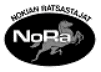 Klo 12  ylätallin keittiössäKokouksen avausValitaan kokouksellepuheenjohtajasihteerikaksi pöytäkirjan tarkastajaaääntenlaskijatTodetaanläsnäolijatäänioikeutetut jäsenetTodetaan kokouksen laillisuus ja päätösvaltaisuusPäätetään mitkä urheilumuodot ovat seuran ohjelmassa tulevana toimikautenaVahvistetaan tulevaksi toimintakaudeksitoimintasuunnitelmatalousarvio Valitaan seuraavaksi toimintavuodeksi täysi-ikäisten jäsenten keskuudesta johtokunnan puheenjohtaja (seuran pj)Valitaan kahdeksi seuraavaksi vuodeksi täysi-ikäisten jäsenten keskuudesta johtokuntaan erovuorossa olevien tilalle. Erovuorossa ovat Elina Laitinen (sihteeri), Satu Mononen (varapj) ja Oona Viitanen (hallituksen jäsen). Valitaan puheenjohtaja ja jäsenet kutakin seuran ohjelmassa olevaa urheilumuotoa edustavaan jaostoon sekä muut tarvittavat toimihenkilötValitaan kaksi toiminnantarkastajaa ja heille varatoiminnantarkastajatVahvistetaan liittymis-, jäsen- ja kannattajajäsenmaksujen suuruusEdustajien valinta SRL:n kokouksiinMuut asiat	      Kokouksen päättäminenTervetuloa kokoukseen, seura tarjoaa kahvia ja pullaa!